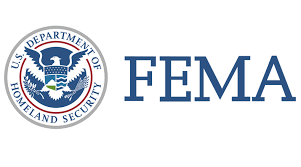 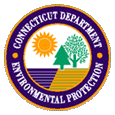 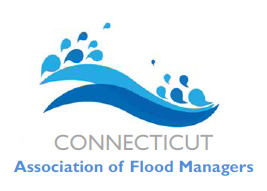 L0273 MANAGING FLOODPLAIN DEVELOPMENT THROUGH THE NATIONAL FLOOD INSURANCE PROGRAM (NFIP)December 9-12, 2019The Federal Emergency Management Agency (FEMA) Region I office, the Connecticut Department of Energy & Environmental Protection (CTDEEP) and the Connecticut Association of Flood Managers (CAFM) are pleased to sponsor a four day introductory training course on the National Flood Insurance Program (NFIP). This is the same class that is held at the FEMA Emergency Management Institute (EMI) in Emmitsburg, Maryland.  Course DescriptionThis course provides a training opportunity for local officials responsible for administering their floodplain regulations.  The course will focus on the National Flood Insurance Program (NFIP) and concepts of floodplain management, maps and studies, ordinance administration, and the relationship between floodplain management and flood insurance. Course ObjectivesThis course will describe important aspects of basic floodplain management practices necessary to begin a participant’s floodplain management career.  The course includes:An overview of the NFIPUsing Flood Insurance Studies and Maps to determine the flood hazard risk at given sitesNFIP minimum floodplain criteria/management regulationsOutreach and risk communication techniquesAppropriate letters of map change (LOMCs) for specific circumstancesHow to read an Elevation CertificateBasic concepts of flood insurance ratingTarget AudienceLocal officials responsible for administering local floodplain management ordinances and regulations, including but not limited to floodplain management administrators, building inspectors, code enforcement/zoning officers, planners, city managers, attorneys, engineers and public works officials.  Federal and state floodplain management professionals are also encouraged to attend.  The course is designed for officials with limited floodplain management experience.  Participants should have less than three (3) years of full-time experience in the field of floodplain management. Required PrerequisitesFlood Insurance Rate Map (FIRM) tutorial (30 minutes)Flood Insurance Studies (FIS) tutorial (40 minutes)Recommended PrerequisitesIS-1100 Increased Cost of ComplianceIS-1102 Theory of Elevation Rating  IS-1103 Elevation Certificate for Surveyors   IS-1113 Coastal Barrier Resources ActLetter of Map Amendment (LOMA) tutorialLetter of Map Amendment - Fill (LOMR-F) tutorial Course Date and LocationDecember 9-12, 2019 (Monday – Thursday)December 9 (Monday), the class begins promptly at 8:30 am and runs until 4:00 pm.  December 10-12 (Tuesday – Thursday), class begins at 8:00 am and runs until 4:00 pm.Fort Trumbull State ParkConference Room 90 Walbach StreetNew London, CT 06320Directions:  http://www.ct.gov/deep/cwp/view.asp?a=2716&q=325200&deepNav_GID=1650%20Continuing EducationThe Emergency Management Institute (EMI) awards 2.8 CEUs for completion of this course.The Association of State Floodplain Managers (ASFPM) awards 12 CECs (core) for completion of this class.Cost and Registration Registration Fee:  $45.00.  This fee covers daily refreshments (breakfast/coffee from Panera and break food/drink).  Lunch will NOT be provided.Please make checks payable to CAFM.  Send payment to:  CAFM, P.O. Box 270213, West Hartford, CT 06127.Credit card payment can also be made at the CAFM website with an additional processing fee of $2 ($47 total cost).Registration FormAll students must complete the registration form, FEMA Form 119-25-2. You must obtain a FEMA Student ID (SID) number and enter the SID in block 6 of the registration form.	How do I obtain my FEMA SID number?	Step 1:  To register, go to https://cdp.dhs.gov/femasid	Step 2:  Click on the “Register for a FEMA SID” box.	Step 3:  Follow the instructions and provide the necessary information to create your account.  			You will receive an e-mail with your SID number. Put that number in box 6 on the registration form.	Tips for filling out the rest of the application can be found at this link:  	https://training.fema.gov/apply/emiapptips.pdf?v=2016-02-12Please e-mail, fax or mail your registration form to:Diane IfkovicState NFIP Coordinator CTDEEP79 Elm Street, LWRD, 3rd floorHartford, CT 06106-5127E-mail:  diane.ifkovic@ct.govFax:  (860) 424-4075DO NOT SEND PAYMENT TO THIS ADDRESS.  PAYMENT MUST BE SENT TO CAFM.*** Your course registration is complete when BOTH the registration fee and registration form is received.  You will be notified by email when your registration is complete. ***ALL REGISTRATIONS MUST BE RECEIVED BY MONDAY, NOVEMBER 18, 2019 SEATING IS LIMITED TO 35 STUDENTS - DON’T DELAY…REGISTER TODAY!			